2015年执业中药师真题《中药学综合知识与技能》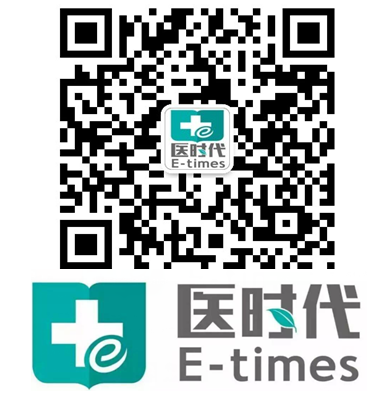 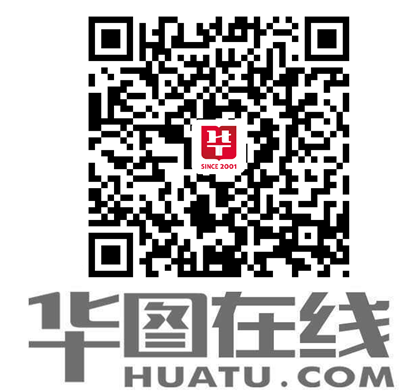 一、最佳选择题（共40题，每题一分，每题的备选项中，只有一个最符合题意）1.中医理论认为“症”、“证”、“病”含义不同，下列表述中属于“证”的是A.感冒B.咳嗽C.风寒犯肺D.鼻痒喷嚏E.恶寒发热正确答案：C解析：病，即疾病，是对机体在致病因素的作用下，邪正相争全过程病变特点的概括，症，即单个症状、体征。证，即证候，是对疾病一定阶段病变本质的概括，证候反映了个体在疾病过程中一定阶段的病因、病位、病性、邪正盛衰等本质，是辨证的结果和论治，包括处方用药的依据。“风寒犯肺”属于证候。2.根据阴阳相互关系，寒极生热，热极生寒属于阴阳的A.相互交感B.对立制约C.互根互用D.消长平衡E.相互转化正确答案：E解析：阴阳转化指阴阳对立的双方，在一定的条件下，可以各自向其相反的方向转化，即阴可以转化为阳，阳也可以转化为阴。阴阳的转化还必须具备一定的条件。“寒极生热，热极生寒”，寒在“极”的条件下可向热的方面转化，热在“极”的条件下，也可向寒的方面转化。故选E。3.具有调节汗孔作用的气是A.营气B.宗气C.元气D.卫气E.真气正确答案：D解析：卫气功能表现在防御、温煦和调节三个方面。卫气调节控制肌腠的开合、汗液的排泄，是气的固摄作用的具体体现。故选D。4.称为“阴脉之海”的经脉是A.带脉B.冲脉C.任脉D.督脉E.阴维脉正确答案：C解析：十二经脉中的手、足三阴经脉、阴维脉和冲脉均会于任脉，该脉有总调一身阴气的作用，因称阴脉之海。选C.5.某男，20岁，身体偏热，多动、好兴奋，其体质类型应辨为A.偏阴质B.偏阳质C.淤血质D.痰湿质E.阴阳平和质正确答案：B解析：阴阳概念，凡是活动的、上升的、明显的、进行性的、机能亢进的，或属于功能方面的，都属阳；与它相反的一面，凡沉静的、下降的、稳晦的、退行性的、机能衰减的，或属于器质方面的，都属于阴。故选B。6.依据七情内伤致病的理论，悲哀太过常导致A.气上B.气结C.气消D.气下E.气乱正确答案：C解析：悲则气消：悲哀太过，耗伤肺气。即所谓的悲伤肺，恐则气下：过于恐惧，则肾气不固，气陷于下。即所谓的恐伤肾。思则气结：思虑太过，气结于中，脾气郁结，中焦气滞，水谷不化。即所谓的思伤脾。故选C。7.中医诊断用以分辨邪正盛衰的纲领是A.阴阳B.表里C.寒热D.虚实E.气血正确答案：D解析：虚实是辨别邪正盛衰的两个纲领。虚指正气不足；实指邪气盛实。虚证反映人体正气虚弱而邪气也不太盛。实证反映邪气太盛，而正气尚未虚衰，邪正相争剧烈。虚实辨证，可以掌握病者邪正盛衰的情况，为治疗提供依据，实证宜攻，虚证宜补。故选D.8.根据常见病辨论证治的理论，时行感冒的治法是A.辛温解表B.辛凉解表C.清热解毒D.益气解表E.清热凉血正确答案：C解析：时行感冒是感受四时不正之气，发病呈流行性之感冒病证。病情常较一般感冒为重。治宜清热解毒，疏邪解表。故选C。9.可参考喘证辩证轮治的西医疾病是A.上呼吸道感染B.多种神经症C.慢性肾脏疾病D.肺源性心脏病E.胃食管反流病正确答案：D解析：喘证，即气喘、喘息，以呼吸困难，甚则张口抬肩，鼻翼煽动，不能平卧等为主要临床特征的一种病证。严重者可由喘致脱出现喘脱之危重证候。肺源性心脏病发生呼吸困难，可参照喘证辨证施治。故选D。10.某男，62岁，患胸痹5年，胸痛胸闷，胸肋胀满，唇舌紫暗，脉涩。其证当属于A.寒凝心脉B.痰瘀痹阻C.气虚血瘀D.心肾阳虚E.气滞血瘀正确答案：E解析：胸痛胸闷，胸肋胀满为气滞所致，唇舌紫暗，脉涩均为瘀血特点，故选E。11.某女，35岁，胃痛长满，嗳腐恶食，矢气后痛减，医生辨为饮食停滞证。治疗宜选用的中成药是A.良附丸B.保和丸C.左金丸D.四神丸E.健脾丸正确答案：B解析：保和丸可消食，导滞，和胃。主治食积停滞，脘腹胀满，嗳腐吞酸，不欲饮食。12.某女，55岁。头痛10年，久治不愈，痛如针刺，固定不移，舌紫，脉细涩，治疗宜选用的方剂是A.补阳还五汤B.川穹茶调散C.通窍活血汤D.羚角钩藤汤E.龙胆泻肝汤正确答案：C解析：痛如针刺，固定不移，舌紫，脉细涩均为瘀血致病特点，通窍活血汤主治偏头痛，日久不愈，头面淤血。13.某女，49岁，精神抑郁，情绪不宁，胸胁胀痛，胸闷嗳气善太息，舌苔薄腻，脉弦，医生诊断为郁证，其中医症候是A.气滞血瘀B.肝阳上亢C.心脾两虚D.痰气郁结E.肝气郁结正确答案：E解析：患者49岁，精神抑郁，情绪不宁，胸胁胀痛，胸闷嗳气善太息，舌苔薄腻，脉弦，均为肝气郁滞，气机不畅表现，故选E。14.某男，28岁，患痤疮，症见面部粟疹累累，色红，疼痛，时有脓疱，口干渴，大便秘结，小便短赤，舌质红，舌薄黄，脉弦滑，宜选用的方剂是A.二陈汤B.枇杷清肺饮C.茵陈蒿汤D.防风通圣散E.桃红四物汤正确答案：B解析：粟疹累累，色红，疼痛，时有脓疱，口干渴，大便秘结，小便短赤，舌质红，舌薄黄，脉弦滑，均为肺热表现，枇杷清肺饮宣肺，清热，化湿，主治痤疮，酒渣鼻等。15.某男，6岁，厌食，面色萎黄，神疲多汗，大便稀薄，夹有未消化的食物，形体偏瘦，肢倦乏力，治疗宜选用的方剂是A.消乳丸B.归脾丸C.四物汤D.清宁丸E.异功散正确答案：E解析：患者6岁，厌食，面色萎黄，神疲多汗，大便稀薄，夹有未消化的食物，形体偏瘦，肢倦乏力均为小儿脾虚表现，故选异功散益气补中，理气健脾。16.某男26岁，患鼻渊，症见鼻塞，涕黄稠而量多，嗅觉差，伴头痛，发热，出汗，胸闷，咳嗽痰多，证属风热蕴肺，治疗宜选用的中成药是A.鼻炎片B.藿胆片C.青果丸D.铁笛丸E.清咽丸正确答案：A解析：鼻炎片为解表剂，清热解毒，宣肺通窍，消肿止痛。用于风邪蕴肺所致的急、慢性鼻炎，过敏性鼻炎。 17.具有宁心安神功效的藏药方剂是A.洁白丸B.仁青常觉C.志噶汗散D.八味沉香散E.七十味珍珠丸正确答案：D解析：八味沉香散为清热剂，清心热、养心安神、开窍。用于热病攻心，神昏谵语；冠心病心绞痛。18.蒙药理论认为：一个独立的药味以两个元素含量为主，其他元素为辅。形成苦味的主要元素是A.水、气B.火、气C.土、水D.火、土E.水、火正确答案：A解析：蒙药之六味：药物有不同味道，是五元在药物形成的过程中，经过复杂作用而造就的，概括起来可分为甘、酸、咸、苦、辛、涩六种。甘味，在五元中以土、水含量为主，其他元素为辅。酸味，在五元中以火、土含量为主，其他元素为辅。咸味，在五元中以水、火含量为主，其也元素为辅。苦味，在五元中以水、气含量为主，其他元素为辅。涩味，在五元中以土、报导含量为主，其他元素为辅。19.血小板计数正常参考范围是A.（10～50）×109/LB.（50～100）×109/LC.（100～300）×109/LD.（300～500）×109/LE.（500～700）×109/L正确答案：C解析：血小板计数正常参考范围为（100～300）×109/L。20.引起血清肌酸激酶增高的疾病是A.早期急性心肌梗死B.甲状腺功能亢进C.急性颅脑损伤D.成人脑膜炎E.癫痫大发作正确答案：A解析：血清肌酸激酶增高主要用于心肌梗死的诊断。故选A。21.由宋代官府颁行的我国第一部成药典是A.《神农本草经》B.《本草纲目》C.《太平圣惠方》D.《千金翼方》E.《太平惠民合剂局方》正确答案：E解析：宋代官府颁行的我国第一部成药典是《太平惠民合剂局方》，识记内容。22.处方一般当日有效，特殊情况下有效期可以延长，但是最长不得超过A.2天B.3天C.5天D.7天E.10天正确答案：B解析：处方一般当日有效，特殊情况下有效期可以延长，但是最长不得超过3天，识记内容。23.处方药名枇杷叶，调配应当付的是A.生品B.酒灸品C.蜜灸品D.醋灸品E.姜灸品正确答案：C解析：枇杷叶的功效是清肺止咳，降逆止呕，主要用于肺热咳嗽，气逆喘急，胃热呕吐，哕逆。加入蜂蜜主要是起润的作用，增加润肺止咳的作用。24.服用藿香正气丸宜选用的“药引”是A.姜汤B.米汤C.盐水D.黄酒E.芦根煎汤正确答案：A解析：姜汤疏风解表、温中止呕、散寒止痛、开胃消食，对于健脾和胃，散寒止痛，腹痛腹泻类中成药，如藿香正气丸、附子理中丸、荆防败毒散、山楂丸等，可用生姜3～5片，水煎取汁送服。25.属“十九畏”的组药是A.甘草与瓜萎B.郁金与丁香C.乌头与半夏D.海藻与京大戟E.人参与细参正确答案：B解析：“十九畏”的组药是：硫黄畏朴硝，水银畏砒霜，狼毒畏密陀僧，巴豆畏牵牛，丁香畏郁金，川乌、草乌畏犀角，牙硝畏三棱，官桂畏石脂，人参畏五灵脂。26.妊娠慎用的中药是A.桂枝B.麻黄C.防风D.连翘E.黄芩正确答案：A解析：桂枝温经通阳，孕妇慎用。故选A。27.表邪未解者忌用的中药是A.固表止汗药B.活血化瘀药C.苦寒清热药D.淡渗利湿药E.涩肠止泻药正确答案：A解析：表邪未解者忌收敛。28.调配饮片时，每剂中药的重量误差应控制在A.±1%以内B.±2%以内C.±3%以内D.±5%以内E.±10%以内正确答案：D解析：识记内容。29.妊娠慎用的中成药是A.六味地黄丸B.牛黄上清丸C.香砂养胃丸D.天王补心丸E.玩味羌活丸正确答案：B解析：牛黄孕妇慎服。故选B。30.一般中药炮制品的绝对含水量应控制在A.5%-10%B.5%-13%C.7%-10%D.7%-13%E.7%-15%正确答案：D解析：识记内容。31．因易泛油而需要置阴凉干燥出贮存的饮片是A．山药B．苦参C．半夏D．当归E．黄柏正确答案：D解析：当归中含有大量的蔗糖和挥发油，非常容易走油和吸收水分发霉、生虫并变色，贮存当归前一定要先将它晾晒好，然后放在阴凉干燥处，最好温度在28摄氏度以下。平时还要定期检查，发现吸潮或轻度霉变、虫蛀，要及时晾晒或用60摄氏度的温度烘干。32.合理用药基本原则中首要考虑的是A．有效B．安全C．经济D．使用方便E．便于贮存正确答案：B解析：理用药基本原则中首要考虑的是安全。枚选B。33.某男，56岁。遍体浮肿，腹胀，二便不利，服用峻下逐水的舟车丸，为防伤正气，可连用的中成药是A．二陈丸B．麻仁丸C．四君子丸D．附子理中丸E．六味地黄丸正确答案：C解析：四君子丸益气健脾，用之可缓解药物所致脾胃气虚，胃纳不佳，食少便溏。34.下列配伍应用的药组中，属于不合理连用的是A．附子理中丸与四神丸B．归脾丸与人参养荣丸C．朱砂安神丸与天王补心丸D．六味地黄丸与补中益气丸E．二陈丸与平胃散正确答案：C解析：朱砂安神丸与天王补心丸均有安神之效，均含朱砂，故不宜合用。35.可抑制胃蠕动及排空，延长某些药物在胃内滞留时间的中药是A．玫瑰花B．旋覆花C．金银花D．合欢花E．洋金花正确答案：E解析：一些含生物碱的中药如麻黄、颠茄、洋金花、曼陀罗、莨菪等,可抑制胃蠕动及排空。故选E。36.因含有马来酸氯苯那敏，司机及登高作业者感冒时不宜服用的中成药是A．强力感冒片B．金羚感冒片C．抗感灵片D．感冒清热颗粒E．舒肺糖浆正确答案：B解析：金羚感冒片含阿司匹林、马来酸氯苯那敏、维生素C。37.因含有雄黄，过量服用可致肝肾功能损害的中成药是A．牛黄上清丸B．牛黄降压丸C．牛黄解毒片D．冠心苏合丸E .桂枝茯苓丸正确答案：C解析：牛黄解毒片因含有雄黄，不宜久服。38.具有肝脏毒性的中药是A．使君子B．黄药子C．女贞子D．车前子E．牛蒡子正确答案：B解析：1、致一般性肝损害，如长期或超量服用姜半夏、蒲黄、桑寄生、山慈姑等可出现肝区不适、疼痛、肝功能异常。2、致中毒性肝损害，如超量服用川楝子、黄药子、蓖麻子、雷公藤煎剂，可致中毒性肝炎。3、致肝病性黄疸，如长期服用大黄或静脉滴注四季青注射液，会干扰胆红素代谢途径，导致黄疸。4、诱发肝脏肿瘤，如土荆芥、石菖蒲、八角茴香、花椒、蜂头茶、千里光等中草药里含黄樟醚；青木香、木通、硝石、朱砂等含有硝基化合物，均可诱发肝癌。39.排除药物性肝损害的依据是A．肝肿大B．肝脏压痛C．肝区疼痛D．转氨酶升高E．病毒检测阳性正确答案：E解析：病毒检测阳性是病毒性肝炎的诊断依据。40．因服用过量而发生药物不良反应，可致呼吸麻痹而死亡的中药是A．细辛B．使君子C．胆矾D．雷公藤E．香加皮正确答案：A解析：细辛的毒性反应：细辛挥发油对蛙、兔、小鼠，均呈先兴奋、后抑制，使随意运动和呼吸减慢，反射消失，最后呼吸麻痹而死亡。二、配伍选择题（共50题，每题1分。题目分为若干组，每组题目对应同一组备选项，备选项可重复选用，也可不选用。每题只有1个最符合题意）【41～42】A．肝B．脾C．肺D．心E．肾根据中医藏象学说41.主统血的脏是正确答案：B解析：脾主统血，识记内容。42.主藏血的是正确答案：A解析：肝主藏血，识记内容。【43～44】A．实寒证B．实热证C．虚寒证D．虚热证E．亡阳证43.阳偏盛病机表现的临床证候是正确答案：B解析：阳盛则热，生实热证。44.阳偏衰病机表现的临床证候是正确答案：C解析：阳虚则寒，生虚寒证。【45～47】A．手足抽搐B．手足肿胀C．手足麻木D．手足软弱E．手足不遂45.痿证可见正确答案：D解析：痿证特点为肢体痿弱无力，不能随意运动。46.痉证可见正确答案：A　解析：痉证是以项背强急，四肢抽搐，甚则角弓反张为主要特征的急性病。47.惊风可见正确答案：A解析：是小儿时期常见的一种急重病证，以临床出现抽搐、昏迷为主要特征。【48～49】A．痿软舌B．瘦薄舌C．齿痕舌D．裂纹舌E．芒刺舌48.热盛津伤可见正确答案：D解析：裂纹舌主热盛津伤证，识记内容。49.脾虚湿盛可见正确答案：C解析：齿痕舌是脾虚湿盛证特点。【50～52】A．呼吸不畅，胸闷气短B．呼吸有力，声高气粗C．呼吸困难，短促急迫D．呼吸困难，喉中有声E．呼多吸少，气得不续50.实热多见正确答案：B解析：呼吸有力，声高气粗为实证表现，见于实热证。51.虚喘多见正确答案：E　解析：虚喘为肾虚不纳气，特点是呼多吸少，气得不续。52.哮证多见正确答案：D解析：哮证特点是发作性痰鸣，气喘疾病，以呼吸急促，喉间哮鸣为主要特征【53～55】A．通宣理肺丸B．二母宁嗽丸C．蛇胆川贝液D．固本止咳片E．小青龙合剂53.治疗咳嗽燥邪伤肺证，宜选用的中成药是正确答案：B解析：二母宁嗽丸为化痰、止咳、平喘剂，具有清肺润燥，化痰止咳功效。用于燥热蕴肺所致的咳嗽、痰黄而黏不易咳出、胸闷气促、久咳不止、声哑喉痛。54.治疗咳嗽风寒犯肺证，宜选用的中成药是正确答案：A解析：通宣理肺丸为解表剂，具有解表散寒，宣肺止嗽之功效。主治感冒咳嗽，发热恶寒，鼻塞流涕，头痛无汗，肢体酸痛。55.治疗咳嗽痰热雍肺证，宜选用的中成药是正确答案：C解析：蛇胆川贝液可祛风止咳，除痰散结。用于风热咳嗽，痰多，气喘，胸闷，咳痰不爽或久咳不止。【56～58】A．泻下粪便如败卵，伴未消化食物，嗳腐吞酸B．泻下急迫，泻下不爽，肝门灼热，小便短黄C．大便时溏时泻，稍进油腻食物，便次明显增多D．黎明之时，脐腹作痛，肠鸣即泻，泻后则安E．泄泻清稀，甚则如水样，腹痛肠鸣，脘闷食少56.泄泻脾肾阳虚的临床症状是正确答案：D解析：黎明之时，脐腹作痛，肠鸣即泻，泻后则安是五更泻，为脾肾阳虚泄泻。57.泄泻湿热内蕴证的临床症状是正确答案：B解析：泻下急迫，泻下不爽，肝门灼热，小便短黄，均为湿热表现。58.泄泻食伤肠胃证的临床症状是正确答案：A解析：泻下粪便如败卵，伴未消化食物，嗳腐吞酸，均为饮食所伤的表现。【59～61】A．桂附地黄丸B．四物汤C．附子理中丸D．四君子汤E．沙参麦冬汤59.治疗虚劳阴虚证，宜选用的方剂是正确答案：E　解析：虚劳阴虚证，可用沙参麦冬汤甘寒生津，清养肺胃。60.治疗虚劳血虚证，宜选用的方剂是正确答案：B解析：四物汤为治疗血虚证基础方。61.治疗虚劳气虚证，宜选用的方剂是正确答案：D解析：四君子汤为治疗气虚证的基础方。【62～63】A.温经汤B.丹栀逍遥散C.固阴煎D.膈下逐瘀汤E.固冲汤治疗痛经阳虚内寒证，宜选用的方剂是正确答案：A解析：温经汤为理血剂，具有温经散寒，养血祛瘀之功效。主治冲任虚寒、瘀血阻滞证。漏下不止，血色暗而有块，淋漓不畅，或月经超前或延后，或逾期不止。治疗痛经气滞血瘀证，宜选用的方剂是正确答案：D解析：膈下逐瘀汤主治膈下瘀阻气滞，形成痞块，痛处不移，卧则腹坠；肾泻久泻。现用于宫外孕、不孕症等属血瘀气滞者。【64～65】A.煅制品B.蜜炙品C.醋制品D.盐炙品E.烫制品处方名益智仁，调剂时应付正确答案：D解析：“盐炙缩尿”证明了益智仁“生品入脾，盐炙入肾，生熟有别”， 用于温脾止泻，益智仁无需盐炙，生用即可；用于暖肾缩尿，则需要盐炙，以炙品为佳。处方名延胡索，调剂时应付正确答案：C解析：延胡索，醋制后可增强止痛的作用。【66～67】A.瓜蒌B.白芍C.丹参D.甘草E.乌头根据中药“十八反”与海藻相反的中药是正确答案：D解析：“十八反”内容：甘草反甘遂、大戟、海藻、芫花;乌头反贝母、瓜蒌、半夏、白蔹、白芨;藜芦反人参、沙参、丹参、玄参、细辛、芍药。与半夏相反的中药是正确答案：E解析：“十八反”内容：甘草反甘遂、大戟、海藻、芫花;乌头反贝母、瓜蒌、半夏、白蔹、白芨;藜芦反人参、沙参、丹参、玄参、细辛、芍药。【68～70】A.薄荷B.阿胶C.蒲黄D.鹿角霜E.人参先煎的中药是正确答案：D解析：鹿角霜先煎有利药效发挥。后下的中药是正确答案：A解析：薄荷气味芳香，宜后下以免药物煎久宜失去功效。70.包煎的中药是正确答案：C解析：包煎是将药物包括于原色稀棉布布袋中进行煎煮。具体有：花粉、细小种子及细粉类药物应包煎，因其易漂浮在水面，不利煎煮，如蒲黄、葶苈子、滑石粉等；含淀粉、黏液质较多的药物应包煎，因其易粘锅糊化、焦化，如车前子等；绒毛类药物应包煎，因其难于滤净，混入药液则刺激咽喉，如旋覆花等。【71～73】A.吴茱萸、蛇床子B.车前子、地肤子C.山豆根、制川乌D.马钱子、天仙子E.枇杷叶、侧柏叶根据《中国药典》对有毒中药的分类“小毒”中药是正确答案：A解析：识记内容。“小毒”中药是：丁公藤、九里香、土鳖虫、大皂角、小叶莲、水蛭、艾叶、地枫皮、两面针、苦木、金铁锁、草乌叶、南鹤虱、鸦胆子、重楼、急性子、蛇床子、猪牙皂、绵马贯众炭、紫萁贯众、蒺藜、榼藤子、鹤虱、翼首草、川楝子、飞扬草、北豆根、红大戟、吴茱萸、苦杏仁、绵马贯众。72.“有毒”中药是正确答案：C解析：识记内容。“有毒”中药是：砒石、砒霜、水银、生马前子、生川乌、生草乌、生白附子、生附子、生半夏、生南星、生巴豆、斑蝥、青娘虫、红娘虫、生甘遂、生狼毒、生藤黄、生千金子、生天仙子、闹阳花、雪上一枝蒿、红升丹、白降丹、蟾酥、洋金花、红粉、轻粉、雄黄。“大毒”中药是正确答案：D解析：有大毒中草药有川乌、马钱子、天仙子、巴豆、红粉、闹洋花、草乌、斑蝥【74～75】A.1～3gB.3～6gC.3～9gD.5～9gE.6～9g水蛭的内服用量是正确答案：A解析：识记内容。全蝎的内服用量是正确答案：B解析：识记内容。【76～77】A．不超过20℃B．避光且不超过20℃C．2℃～10℃D．10℃～30℃E．2℃～8℃76.冷处所指环境条件是正确答案：C解析：药品的放置环境《中国药典》2010年版二部凡例第22条规定：冷处为2℃-10℃ 77.阴凉处所指环境条件是正确条件：A解析：《中华人民共和国药典》（简称《中国药典》）药品贮藏温度，阴凉处指不超过20℃。【78～79】A．花椒B．藏红花C．细辛D．泽泻E．牡丹皮采用对抗贮存法养护中药时78.可与冬虫夏草同贮的是正确答案：B解析：二者同属名贵药材，可同贮。79.可与蛤蚧同贮的是正确答案：A解析：蛤蚧极易发生霉变、虫蛀，储藏时也应用细布包好，并放入少许花椒密封存于干燥处。【80～81】A．山楂与磺胺嘧啶B．金银花与青霉素C．山茱萸与林可霉素D．五倍子与多酶片E．石麦汤与氯氮平80.具有协同增效作用的中西药联合用药组是正确答案：B解析：金银花与青霉素合用，能加强青霉素对耐药金黄色葡萄球菌的抗菌作用，在抑制细菌体内蛋白质合成上有协同的作用。81.能降低药物毒副作用的中西药联合用药组是正确答案：E解析：治疗精神分裂症，选择氯氮平与中药石麦汤合用，可使氯氮平导致的最常见的不良反应消失。【82～84】A．乌梅与阿司匹林B．乌贝散与头孢拉定C．石膏与四环素D．麻黄与呋喃唑酮E．大黄与利福平82.能减少药物排泄的中西药联合用药是正确答案：A解析：酸性较强的药物联用，可酸化体液而使药物排泄减少，增加药物的毒副作用。含有机酸成分的中药，如乌梅、山茱萸、陈皮、木瓜、川芎、青皮、山楂、女贞子等与磺胺类、一大环内酯类药物、利福平、阿司匹林等酸性药物合用时，因尿液酸化，可使磺胺类和大环内酯类药物的溶解性降低，增加磺胺类药物的肾毒性。83.能发生酶抑反应的中西药联合用药是正确答案：D解析：麻黄与呋喃唑酮、优降糖等单胺氧化酶抑制剂同时服用，会使去甲肾上腺素、神经末梢递质增加释放，导致血压骤升，甚至出现高血压危险。84.影响药物透过生物膜吸收的中西药联合用药时正确答案：E解析：中药中的某些成分如鞣质、药用炭、生物、果胶及金属离子等易与西药结合或吸附，特别是以固体形式口服的西药，可导致某些药物作用下降。含鞣质较多的中药有大黄、虎杖、五倍子、石榴皮等，因此中成药牛黄解毒片（丸）、麻仁丸、七厘散等不宜与口服的红霉素、士的宁、利福平等同用，因为鞣质具有吸附作用，使这些西药透过生物膜的吸收量减少。蒲黄炭、荷叶炭、煅瓦楞子等不宜与生物、酶制剂同服，因为药物炭吸附生物及酶制剂，抑制其生物活性，影响药物的吸收。含有果胶类药物，如六味地黄丸、人参归脾丸、山茱萸等不宜与林可霉素（洁霉素）同服，同服后可使林可霉素的透膜吸收减少90%。【85～87】A．麝香保心丸B．六味地黄丸C．人参鹿茸丸D．银杏叶制剂E．柴胡舒肝丸85.老年人服用地高辛时不宜同时服用的中成药是正确答案：A解析：麝香保心丸不宜于地高辛合用，因为蟾酥主要成分、基本结构与强心苷相似，故具有与洋地黄相似的强心作用，合用易引起心动过缓、束支传导阻滞、房室传导阻滞、室性早搏甚至出现室颤。86.老年人服用法莫替丁是不宜同时服用的中成药是正确答案：D解析：法莫替丁片为抗溃疡抗酸药，与含有多量黄酮类成分的银杏叶制剂同时服用可产生络合效应，形成螯合物，影响疗效。因此，在服用抗酸类西药时应避免与含黄酮类的中药如复方丹参片、复方丹参滴丸、银杏叶片等同时应用，应分时应用，一般来讲，以间隔1小时为宜。87.老年人服用二甲双胍时不宜同时服用的中成药是正确答案：C解析：对患有糖尿病的心脑血管患者用含有甘草、人参、鹿茸等成分的中成药使降糖药的疗效降低。【88～90】A．口舌、四肢及全身麻木，头痛、头晕、精神恍惚、牙关紧闭B．头晕、头痛、烦躁不安、面部肌肉紧张、吞咽困难、伸肌与屈肌同时收缩C．咽喉干痛、灼烧感、口中金属味、流涎、腹痛腹泻、出现各种出血症状，黄疸D．胸闷、心悸、心律不齐、四肢厥冷 、血压下降、心电图显示房室传导阻滞E．严重脱水、低蛋白血症、水肿、神经错乱、幻觉、癫痫样发作88.马钱子中毒的主要临床表现为正确答案：B解析：马钱子临床早期中毒症状体征有：头昏、头晕、胸闷、恶心、呕吐、全身瘙痒、疼痛、灼热、腹痛、烦躁不安、心搏缓慢、血压上升、呼吸增强、嚼肌及颈部肌肉抽筋感、咽下困难、呼吸加快、瞳孔缩小、全身发紧等，随之可出现伸肌与屈肌同时作极度收缩（须与破伤风鉴别），继而出现士的宁中毒的典型症状，从阵挛性到强直性呈角弓反张姿势，惊厥症状可有10多分钟到数小时，持续可过几秒到数分钟，任何刺激都可使惊厥再次发作，惊厥后肌肉松弛。严重中毒者可发生延髓麻痹，因呼吸麻痹、窒息或心力衰竭或心室纤颤而死亡。89.雄黄中毒的主要临床表现为正确答案：C解析：雄黄急性中毒的症状表现为：口干咽燥、流涎、剧烈呕吐、头痛、头晕、烦躁不安、腹痛腹泻，甚者多部位出血、惊厥、意识丧失、紫绀、呼吸困难并成休克状态，可因出血、肝肾功能衰竭、呼吸中枢麻痹而死亡。90.蟾酥中毒的主要临床表现为正确答案：D解析：蟾酥中毒一般有恶心呕吐、腹痛、 腹泻、头晕、头痛，出汗，口唇及四肢麻 木，心律失常，血压下降，体温不升，四肢 厥冷等表现。综合分析选择题（共20题，每题1分，题目分为若干组，每组题基于同一个临床情景，病历、实例或病历的信息，每题只有一个最符合题意的选项。）【91～92】某女，32岁，平素性情急躁易怒，月经不调，因胃痛1周就诊，胃脘灼痛，痛势急迫，烧心泛酸，口苦口干，舌红苔黄，脉弦。91.该患者舌红提示属于A.虚寒证B.实热证C.虚热证D.瘀血证E.痰湿证正确答案：B解析：舌红提示热证，结合临床症状，苔黄，辨证为实热证。92.该患者弦脉提示病位相关之脏是A.肝B.心C.脾D.肺E.肾正确答案：A解析：弦脉主肝胆病。【93～95】某男，65岁。咳喘10余年，气短乏力，痰多清稀，食欲减少，腹胀便溏，足面浮肿。舌淡苔白，脉细弱。93.中医辩证是A.肾不纳气B.肺肾两虚C.心肾阳虚D.心肺两虚E.肺脾两虚正确答案：E解析：患者65岁，10余年咳喘史。气短乏力，痰多清稀，食欲减少，腹胀便溏，足面浮肿。舌淡苔白，脉细弱均提示气虚证，此为虚喘。故选A。94.辨证要点是既有咳喘、食少，又兼见A.气虚B.气滞C.血虚D.阴虚E.阳虚正确答案：A解析：短乏力，痰多清稀，食欲减少，腹胀便溏，足面浮肿。舌淡苔白，脉细弱均提示气虚证。95.根据八纲辨证，该证属于A.表证B.寒证C.热证D.虚证E.阳证正确答案：D解析：此为八纲中的虚证。【96～99】某女，43岁，入睡困难，且多梦易醒，心悸健忘，身疲食少，四肢倦怠，腹胀便溏，面色少华，舌质淡，苔薄白，脉细无力，中医诊断为不寐。96.中医辨证为A.心火亢盛B.肝气郁结C.心脾两虚D.滋阴补肾E.温补心脾97.应采用的中医治法是A.健脾养心B.疏肝理气C.清心泻火D.滋阴补肾E.温补心肾98.治疗宜选用的方剂是A.逍遥散B.归脾汤C,导赤散D.右归丸E.生脉散99.治疗宜选用的中成药是A.朱砂安神丸B.养血安神丸C.泻肝安神丸D.天王补心丹E.柏子养心丸正确答案：CABE解析：入睡困难，且多梦易醒，心悸健忘提示心血虚证；身疲食少，四肢倦怠，腹胀便溏，面色少华，舌质淡，苔薄白，脉细无力提示脾气虚证。辨证为心脾两虚证。心脾两虚证，治宜健脾养心。归脾汤主治心脾两虚证。柏子养心丸主治心脾两虚证。【100～103】某女，56岁，小编点滴而下，量极少而短赤灼热，小腹胀满，口苦口黏，渴不欲饮，大便不畅。舌质红，苔黄腻，脉滑数。100.中医诊断是A.痹症B.虚劳C.淋证D.癃闭E.郁证101.中医辨证是A.肾阳衰惫B.膀胱湿热C.肾阴亏虚D.脾胃气虚E.肝气郁结102.治疗宜选用的方剂是A.八正散B.代抵挡丸C.济生肾气丸D.参苓白术散E.逍遥散103.治疗宜选用的中成药是A.三金片B.归脾丸C.小药丸D.右归丸E.丹蒌片正确答案：DBAA解析：小便点滴而下，量极少而短赤灼热为淋证临床表现。膀胱湿热为淋证病机。八正散主治湿热淋证。三金片主治湿热淋证。【104～106】某女，45岁。患有类风湿性关节炎，长期服用解热镇痛药，近期咽喉肿痛，牙痛，邻居介绍服用心癀片。患者购药时向药师咨询，希望了解该药的更多信息。药师咨询患者一般情况和用药目的，结合病人既往治疗情况，组织该患者购买新癀片。104.因为新癀片含有解热镇痛药，为防止重复用药，药师阻止了患者购药。新癀片所含的化学成分是A.双氯芬酸B.对乙酰基酚C.布洛芬D.吲哚美辛E.安乃近解析：新癀片成分之一是吲哚美辛。105.要是进一步说明，若加用新癀片，造成解热镇痛药重复使用，会加大不良反应发生的可能性。关于该药发生不良反应的说法，错误的是A.有头痛、眩晕等中枢神经系统反应B.发生过敏反应常见为皮疹C.常具有胃肠道反应D.可引起肝肾损害E.可引起粒细胞增高解析：新癀片含吲哚美辛，个别患者空腹服药会有眩晕、咽干、倦怠、胃部嘈乱不适、轻度腹泻，停药后自行消失。故胃及十二指肠溃疡者、肝肾功能不全者及孕妇慎用。106.接着，药师向患者介绍，服用该药的注意事项，正确的是A.孕妇慎用B.肝功能不全者慎用C.哺乳期妇女慎用D.精神病患者慎用E.溃疡病患者慎用正确答案：DEB解析：新癀片可引起肝肾损害，故肝功能不全者慎用。【107～108】某男，70岁，患糖尿病10年，长期服用西药降糖药，血糖稳定，今日听人介绍，又自行加服了中成药消渴丸。2日后，出现低血糖反应，遂去医院就诊。107.医师分析出现低血糖反应的原因，与过量服用降糖药有关并告知患者，在其所服的降糖药产生叠加作用，消渴丸中所含的化学成分是A.二甲双胍B.格列本脲C.阿卡波糖D.罗格列酮E.瑞格列奈108.进入冬季，患者加服膏方调补，一段时间后，出现血糖波动，时有升高，分析其原因，是与其所服膏方中的某些中药有关，下列中药，能使血糖升高的药组是A.鹿茸、甘草B.麦冬、沙参C.天冬、赤芍D.肉苁蓉、肉桂E.制首乌、熟地黄正确答案：BA解析：消渴丸的主要成分为葛根、南五味子、山药、黄芪、地黄、天花粉、格列本脲。补气药物引起血糖升高。【109～110】5岁幼儿嗜食坚果，某日该儿童出现眩晕、恶心、呕吐等症状来医院就诊。来院后病情继续恶化，出现甚至改变、惊厥，查体：瞳孔散大，对光反射迟钝，询问家长得知，患儿发病前服用过某种坚果。109.结合病情，医师推测患儿可能因误食某种坚果中毒，误食的坚果是A.桃仁B.榛子C.苦杏仁D.松子E.甜杏仁110.若医师诊断正确，患儿病情又进一步发展，可能出现的严重后果是A.黏膜出血B.呼吸麻痹C.中毒性肝炎D.急性肾衰竭E.中毒性休克正确答案：CB解析：过量服用苦杏仁，可发生中毒，表现为眩晕，突然晕倒、心悸、头疼、恶心呕吐、惊厥、昏迷、紫绀、瞳孔散大、对光反应消失、脉搏弱慢、呼吸急促或缓慢而不规则。若不及时抢救，可因呼吸衰竭而死亡。四、多项选择题（共10题，每题1分，每题的备选项中，有2个或2个以上符合题意，选错，少选不得分）111.依据五行相克规律确定的治法有A.培土抑水法B.滋水涵木法C.泻南补北法D.佐金平木法E.抑木扶土法正确答案：ACDE解析：滋水涵木法根据相生规律。112.培养正气，提高抗病能力的方法有A.精神调养B.早期诊治C.锻炼身体D.控制传变E.人工免疫正确答案：ACE解析：早期诊治、控制传变均为疾病状态下。113.根据中医理论，属于反治法的有A.寒因寒用B.寒者热之C.通因通用D.热者寒之E.热因热用正确答案：ACE解析：寒者热之、热者寒之均属正治。114.治疗阳痿肾阳不足证，可选用的中成药有A.六味地黄丸B.附子理中丸C.济生肾气丸D.人参归脾丸E.桂附地黄丸正确答案：CE解析：济生肾气丸、桂附地黄丸均培补肾阳。115.执业药师在咨询服务和用药指导过程中，需特别提示的情景有A.首次使用的药品B.多种药物合并应用C.使用含有毒成分的药品D.处方用法与说明书不一致E.使用需特殊贮存的药品正确答案：ABCDE解析：识记内容。116.关于罂粟壳使用管理要求的规定，下列正确的有，A.处方需有麻醉药专用处方权的执业医师签名B.须使用麻醉药专用处方可调配C.成人一次正常用量为每天3-6gD.每张处方不得超过7日用量E.需与群药一起调配正确答案：ABCDE解析：识记内容。117.不合理用药的后果A.浪费医药资源B.引发药源性疾病C.延误疾病治疗D.引发药物不良反应E.造成医疗纠纷正确答案：ABCDE解析：识记内容。118.氨茶碱合用会发生酸碱中和反应而降低或失去药效的中药有A.乌梅B.木瓜 C.山楂 D.麻黄 E.女贞子正确答案：ABCE解析：氨茶碱不宜与麻黄碱合用。119.临床使用不当可引起肝损伤的动物类中药有A.海螵蛸 B.蜈蚣C.鸡内金 D.斑蝥E.穿山甲正确答案：BD解析：蜈蚣、斑蝥均毒性剧烈，可引起肝损伤。120.临床使用双黄连注射剂应特别监护的严重不良反应有A.过敏性休克 B.血管神经性水肿C.剥脱性皮炎 D.重症多形性红斑E.支气管痉挛正确答案：ABCDE解析：双黄连注射剂严重不良反应/事件以全身性损害、呼吸系统损害为主。各系统不良反应/事件表现如下：全身性损害主要表现为过敏性休克、过敏样反应、高热、寒战等，其中过敏性休克占严重病例报告总数的36%，多数患者治愈，少数患者抢救无效死亡；呼吸系统损害主要表现为呼吸困难、呼吸急促、喉水肿、支气管痉挛等；皮肤及其附件损害表现为发疹型药疹、血管神经性水肿、剥脱性皮炎、重症多形性红斑等；其他损害包括肝功能损害、血尿、肾功能损害、过敏性紫癜、血压下降、视觉异常、听觉异常、抽搐、惊厥、昏迷等。